Муниципальное бюджетное образовательное учреждение                   «Березовский детский сад №2»          Методическая разработка           Конспект занятия в первой младшей группе           «Разноцветные шарики»                         (рисование карандашами)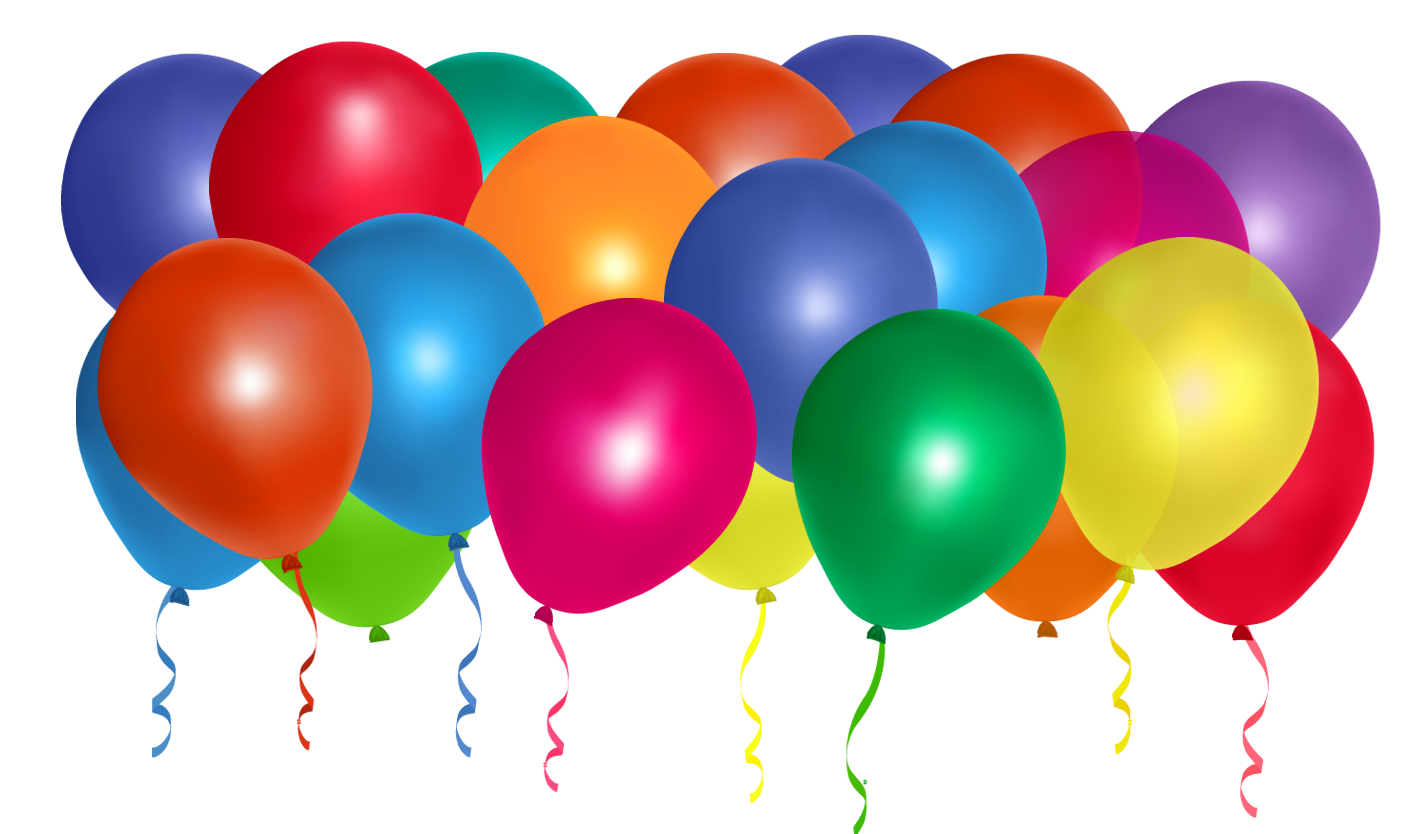                                                                                 Воспитатель:                                                                                Помогаева Н.С.                                п. Березовка 2023г.                                                                                «Разноцветные шарики»  Форма проведения: практическая.Цель: продолжать учить детей рисовать цветными карандашами.Задачи: Образовательные: вызвать интерес к процессу рисования как деятельности, дающей результат. Продолжать знакомить детей с изобразительными материалами, инструментами и техниками доступными в этом возрасте.Развивающие: развивать изобразительные навыки и умения, моторику рук; обогащать словарь прилагательными обозначающими цвет шариков, величину (большой, маленький)Воспитательные: воспитывать аккуратность в работе.Образовательные области: «Познавательное развитие», «Социально – коммуникативное развитие», «Речевое развитие», «Физическое развитие».Планируемые результаты: постепенно у детей формируется умение правильно держать карандаш. Совершенствуется умение рисовать прямые линии сверху вниз, вести линии неотрывно, слитно.Способы работы с детьми: создание игровой проблемной ситуации, обсуждение, рассматривание картинок с изображением шариков, пальчиковая гимнастика «Шарик», подведение итогов.Оборудование: кукла Лена, листы бумаги с готовыми нарисованными контурами шариков из основных цветов на каждого ребенка, картинки с изображением шариков, цветные карандаши.Словарная работа: шарик, карандаш, лист, красный, желтый, зеленый, синий.                                                Ход занятия:      Дети сидят на стульчиках. Заходят в группу воспитатель и кукла Лена.Воспитатель: Ребята, сегодня к нам в гости пришла кукла Лена (Приложение 1).Кукла Лена: здравствуйте, ребята!Дети: здравствуй, Лена!Воспитатель: Кукла Лена, а почему ты такая грустная, что случилось?Кукла Лена: у моей подружки сегодня день рождения! Я хотела подарить ей разноцветные шарики. Вдруг подул ветерок и мои шарики улетели.Кукла Лена: Ребята, помогите мне, пожалуйста, найти шарики (дети ищут и не могут найти шариков)Воспитатель: Кукла Лена, не переживай, мы тебе поможем. Садись рядом с ребятами и будем рассматривать картинки с изображением шариков (рассматривание картин с изображением шариков)Воспитатель: Ребята, что изображено на картинке? (Приложение 2).Дети: Шарики!Воспитатель: Какую форму имеют шарики?Дети: Круглую!Воспитатель: Скажите мне, пожалуйста, а какого цвета шарики?Дети: Красного, желтого, синего и зеленого! (если дети затрудняются отвечать на вопрос воспитателя, то воспитатель подсказывает детям).Воспитатель: Молодцы, ребята!Воспитатель: Ребята, прежде чем помочь Лене, давайте мы с вами поиграем в игру.Физминутка. Пальчиковая гимнастика «Шарик»(Ладони прижаты друг к дружке)Надуваем дружно шарик,Он становится большой.(Разъединяем ладони,Кончики пальцев соприкасаются)Вдруг шар лопнул, воздух вышел,(Соединить ладони вместе)Он стал тонкий и худой.Воспитатель: Ребята, пожалуйста садитесь за столы. На столе лежат листы бумаги с готовыми нарисованными контурами шариков из основных цветов (синего, красного, желтого, зеленого) и такого же цвета карандаши (воспитатель показывает, как надо разукрашивать шарики) (Приложение 3).Воспитатель: беру карандаш красного цвета и разукрашиваю шарик красным цветом. Надавливаю на него, не сильно, чтобы шарик был яркий.Воспитатель: Ребята, а теперь приступайте к разукрашиванию шариков (во время работы воспитатель подходит к каждому ребенку и помогает индивидуально, следит за тем, чтобы дети правильно держали карандаш и во время разукрашивания не выходили за линии).Воспитатель: Ребята, а нашим шарикам чего-то не хватает?Дети: Ниточки!Воспитатель: правильно, ребята!Воспитатель: А давайте мы нарисуем для наших шариков ниточки! (дети самостоятельно рисуют, воспитатель оказывает индивидуальную помощь) (Приложение 4).Воспитатель: Молодцы, ребята! А теперь кукла лена посмотрит на ваши работы (Приложение 5).Кукла Лена: здорово, ребята! Какие красивые у вас шарики получились, молодцы!Воспитатель: Скажите мне, ребята, а для кого мы разукрасили эти шарики?Дети: для куклы Лены!Воспитатель: Давайте мы с вами отдадим наши шарики Лене, чтобы она эти красивые шарики подарила своей подружке.Кукла Лена: спасибо, ребята! С вами было так хорошо, весело! Кукла Лена: но мне надо поздравить подружку с днем рождения!Кукла Лена: до свидания, ребята!Дети: до свидания, Лена!                                                                                               Приложение 1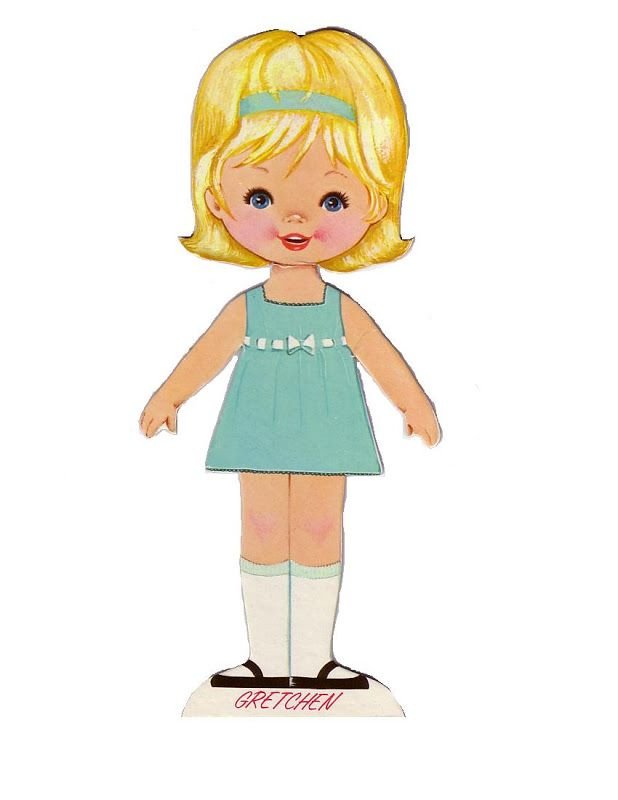                                                                                              Приложение 2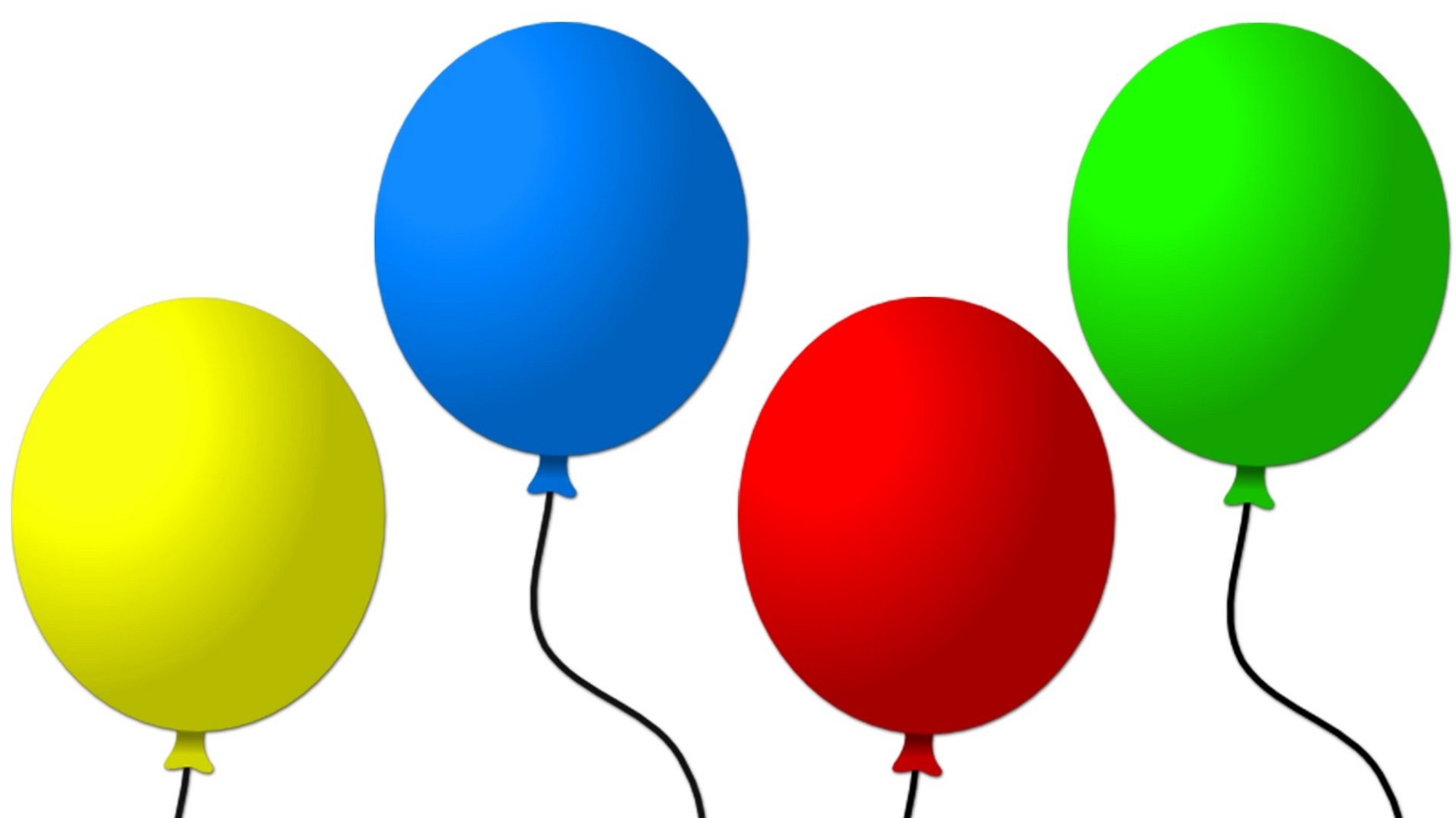 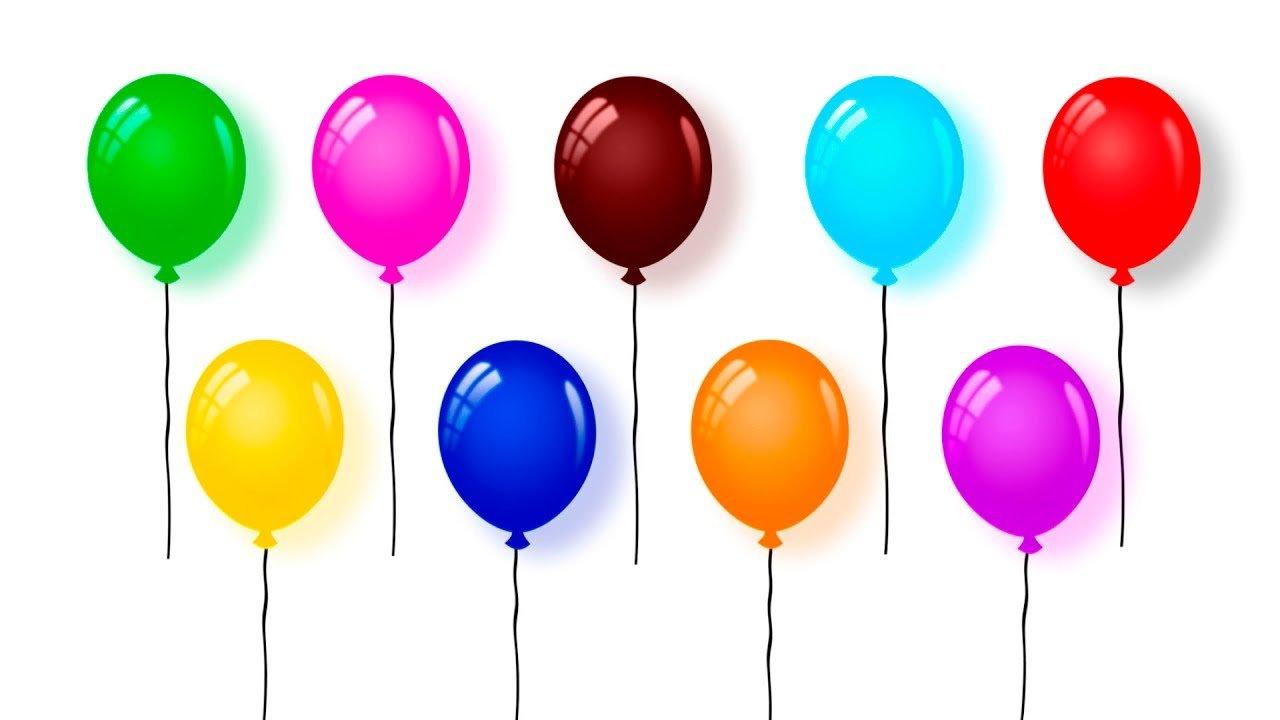                                                                                       Приложение 3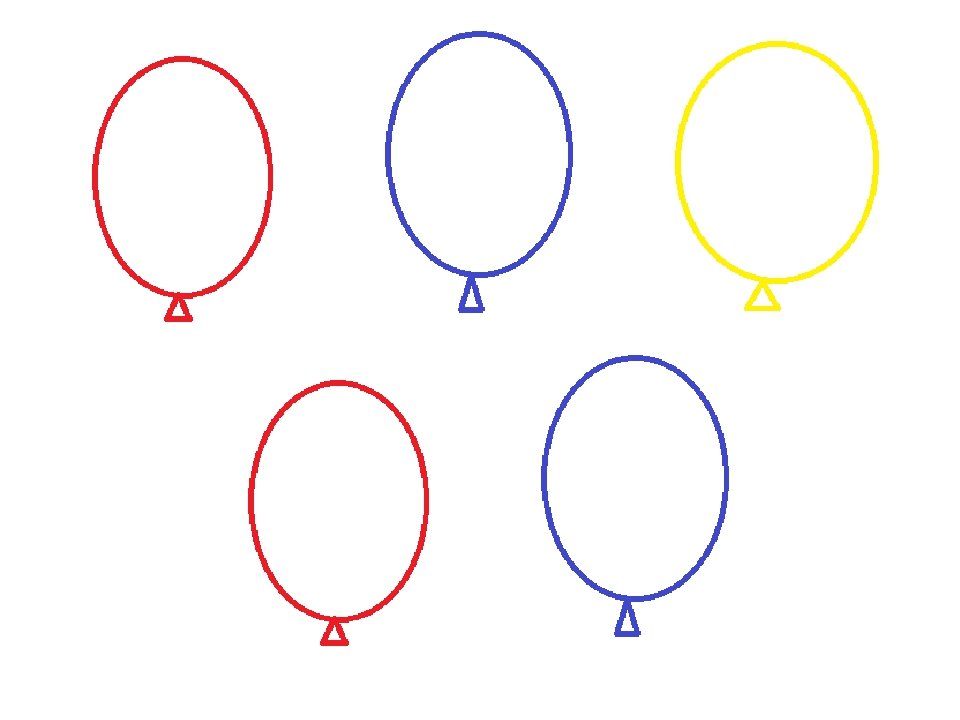                                                                                             Приложение 4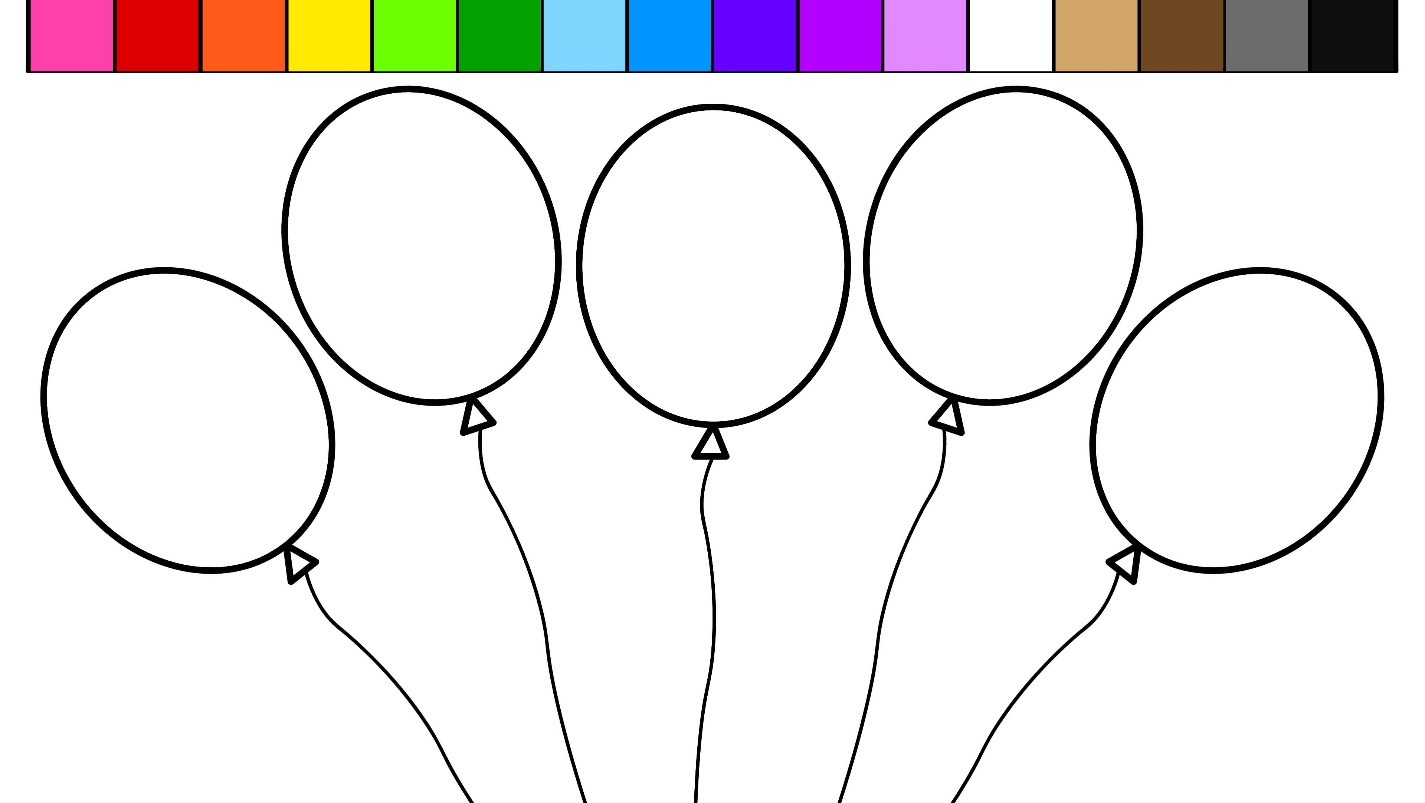                                                                                               Приложение 5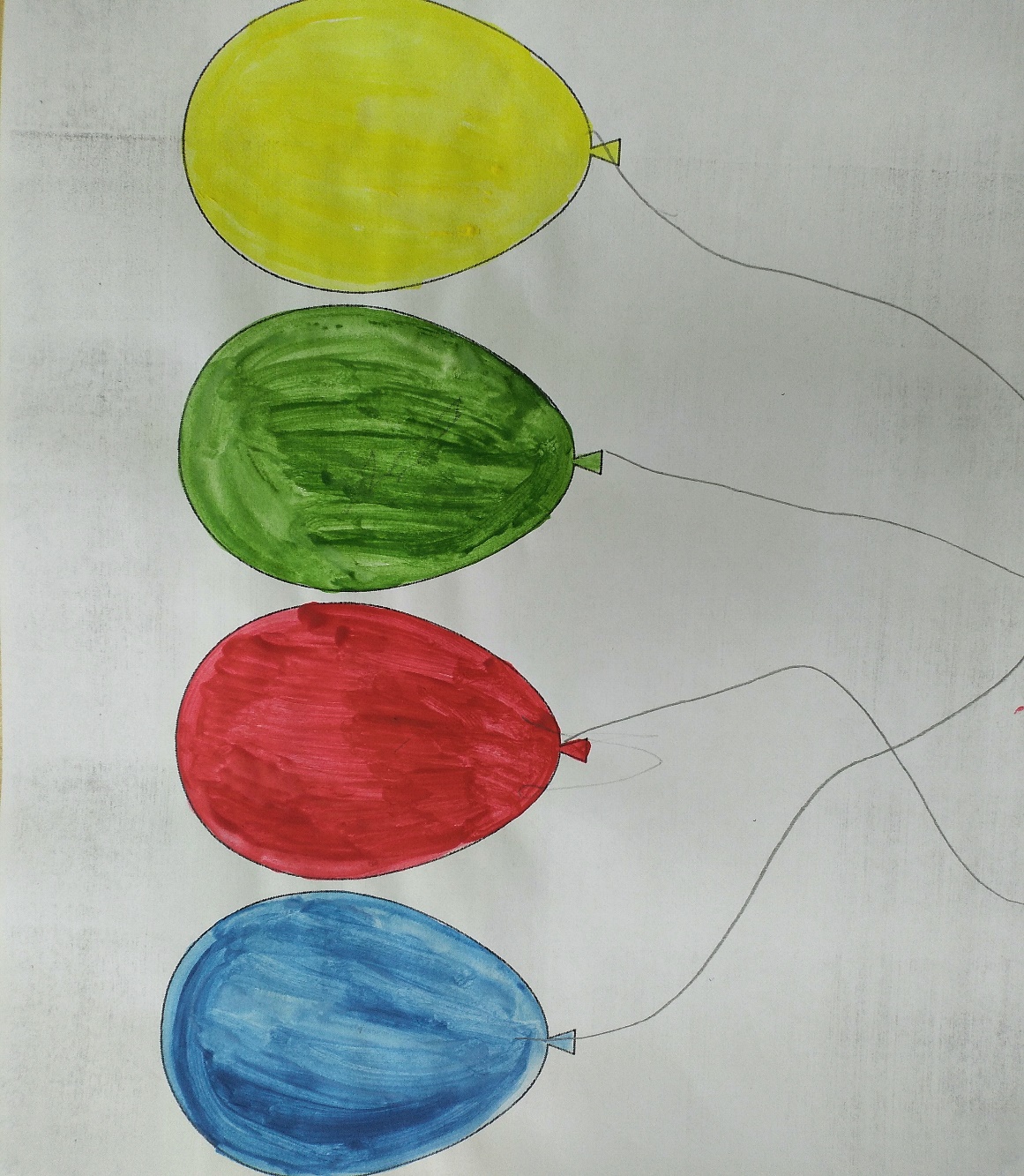 